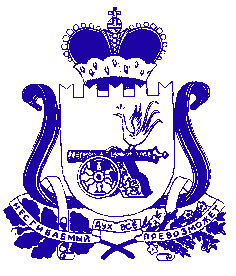 АДМИНИСТРАЦИЯ ПЕЧЕРСКОГО СЕЛЬСКОГО ПОСЕЛЕНИЯСМОЛЕНСКОГО РАЙОНА СМОЛЕНСКОЙ ОБЛАСТИР А С П О Р Я Ж Е Н И Еот  «16»  октября   2020 года                                                                       № 86О проведении месячникапожарной безопасности на территории муниципального образования  Печерское сельское поселение Смоленского районаСмоленской области в период с 16 октября по 16 ноября  2020 года     Во исполнение Протокола заседания Комиссии по предупреждению и ликвидации чрезвычайных ситуаций и обеспечению пожарной безопасности муниципального образования  «Смоленский район» Смоленской области № 3 от 16.10.2020г, а также в целях активизации работы по пропаганде мероприятий гражданской обороны, предупреждения чрезвычайных ситуаций, подготовке населения к действиям при их возникновении, 1.Утвердить план проведения месячника пожарной безопасности на территории муниципального образования Печерское сельское поселение Смоленского района Смоленской области с 16 октября по 16 ноября 2020 года  (приложение №1).Глава муниципального образованияПечерского сельского поселенияСмоленского района Смоленской области                           Ю.Л. МитрофановУТВЕРЖДЕНРаспоряжением  Администрации                                                                                                    Печерского сельского поселения Смоленского района Смоленской областиот 16.10.2020г  № 86Планпроведения Месячника пожарной безопасности на территории муниципального образования Печерское сельское поселение Смоленского района Смоленской области в период с 16 октября по 16 ноября 2020 года№п/пНаименование мероприятийСрокипроведенияОтветственные исполнители1Доведение плана проведения Месячника пожарной безопасности на территории Печерского сельского поселения Смоленского района Смоленской области в период с 16 октября по 16 ноября 2020 года до организаций, учреждений муниципального образованияс 16.10.2020 по 16.11.2020гАдминистрация Печерского сельского поселения Смоленского района Смоленской области 2Размещение на официальном сайте Администрации Печерского сельского поселения Смоленского района Смоленской области  плана проведения Месячника пожарной безопасностис 16.10.2020 по 16.11.2020гАдминистрация Печерского сельского поселения Смоленского района Смоленской области3Информирование населения о проводимых мероприятиях в рамках Месячника пожарной безопасностис 16.10.2020 по 16.11.2020гАдминистрация Печерского сельского поселения Смоленского района Смоленской области4Распространения среди населения памяток и  методических материалов по тематике ГО, защиты населения и территорий от чрезвычайных ситуаций, обеспечения пожарной безопасности и безопасности на водных объектахс 16.10.2020 по 16.11.2020гАдминистрация Печерского сельского поселения Смоленского района Смоленской области5Организация проведения мероприятий, в том числе:- консультаций ответственных должностных лиц по вопросам реализации установленных требований пожарной безопасности;- Проведение бесед с сотрудниками администрации на тему «Предупреждение ЧС и действия при их возникновении», «Предупреждение пожаров», «Нормативные и правовые акты по вопросам ГО,ЧС и пожарной безопасности»- Организация и проведение занятий по защите детей и персонала в образовательных организациях, а также на социально-значимых объектах при выполнении мероприятий ГО, защиты населения и территорий от ЧС, обеспечения пожарной безопасности и безопасности на водных объектах5Организация проведения мероприятий, в том числе:- консультаций ответственных должностных лиц по вопросам реализации установленных требований пожарной безопасности;- Проведение бесед с сотрудниками администрации на тему «Предупреждение ЧС и действия при их возникновении», «Предупреждение пожаров», «Нормативные и правовые акты по вопросам ГО,ЧС и пожарной безопасности»- Организация и проведение занятий по защите детей и персонала в образовательных организациях, а также на социально-значимых объектах при выполнении мероприятий ГО, защиты населения и территорий от ЧС, обеспечения пожарной безопасности и безопасности на водных объектахАдминистрация Печерского сельского поселения Смоленского района Смоленской областиПечерский «КСЦ»5Организация проведения мероприятий, в том числе:- консультаций ответственных должностных лиц по вопросам реализации установленных требований пожарной безопасности;- Проведение бесед с сотрудниками администрации на тему «Предупреждение ЧС и действия при их возникновении», «Предупреждение пожаров», «Нормативные и правовые акты по вопросам ГО,ЧС и пожарной безопасности»- Организация и проведение занятий по защите детей и персонала в образовательных организациях, а также на социально-значимых объектах при выполнении мероприятий ГО, защиты населения и территорий от ЧС, обеспечения пожарной безопасности и безопасности на водных объектахс 16.10.2020 по 16.11.2020гАдминистрация Печерского сельского поселения Смоленского района Смоленской областиПечерский «КСЦ»6Представление отчетов о выполненных мероприятиях Месячника пожарной безопасности в отдел по делам ГО,ЧСдо 06.11.2020